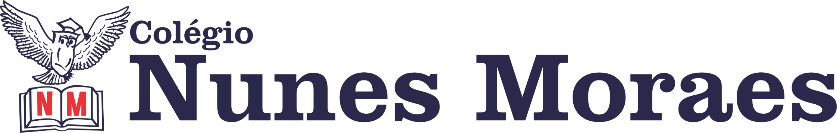 AGENDA DIÁRIA 3° ANO, 30 DE JUNHO.1ª AULA: LÍNGUA PORTUGUESA.Capítulo 10: Informação em cores, imagens e números.     Págs.: 98 e 99.Objeto de conhecimento: Formação de substantivos e adjetivos com o acréscimo de prefixos e sufixos.Aprendizagens essenciais: Compreender a formação de palavras com prefixos e sufixos.Link da videoaula: https://youtu.be/pSjmb4ZvLSw ROTEIRO DA AULAAtividades propostas: Mudando o significado das palavras: prefixos e sufixos p.98 e 99, questões 1 a 4.Nosso  próximo paradidático: “OS PORQUÊS DO CORAÇÃO”. Boa leitura!!!2ª AULA: MATEMÁTICA.Capítulo 10: Novos cálculos.     Págs.: 114.Objeto de conhecimento: Problemas envolvendo diferentes significados da multiplicação e da divisão.Aprendizagens essenciais: Utilizar as relações entre adição e subtração e entre multiplicação e divisão para ampliar as estratégias de cálculo.Link da videoaula: https://youtu.be/NsluF53yFKo ROTEIRO DA AULAAtividades propostas: Siga em frente p.114, questões 3 e 4.3ª AULA: CIÊNCIAS.Capítulo 10: Seres humanos e outros animais. Págs.: 79.Objetos de conhecimento: Cuidados com animais domésticos de fazenda.Aprendizagens essenciais: Identificar animais domésticos, como de fazenda e de estimação, e conhecer cuidados que eles devem receber.Link da videoaula: https://youtu.be/VwU3MwchEs4 ROTEIRO DA AULAAtividades propostas: Investigue p.79, questões 1 e 2.4ª AULA: ARTE.Capítulo 10: Fazendo arte com bonecos.   Pág.: 114 a 117.Objetos de conhecimento: Criação e narrativa.Aprendizagens essenciais: Reconhecer e experimentar, em projetos temáticos, as relações processuais entre diversas linguagens artísticas.Link da videoaula: https://youtu.be/hIcJ_sYdN7w ROTEIRO DA AULAAtividades propostas: Abertura do capítulo 10: Fazendo arte com bonecos p.114 e 115; Para ir além p.116; Agora é com você p.117.Bons estudos e ótimas férias!